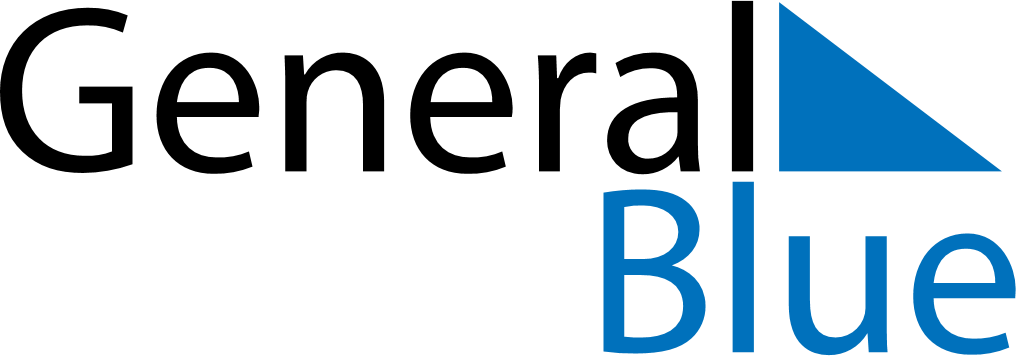 February 2029February 2029February 2029February 2029February 2029February 2029Cabo VerdeCabo VerdeCabo VerdeCabo VerdeCabo VerdeCabo VerdeSundayMondayTuesdayWednesdayThursdayFridaySaturday1234567891011121314151617Shrove TuesdayAsh Wednesday1819202122232425262728NOTES